Оториноларингологтардың Халықаралық ФорумыМеждународный Форум ОториноларингологовInternational Congress of Otorhinolaryngologists          БАҒДАРЛАМА    ПРОГРАММА   PROGRAMME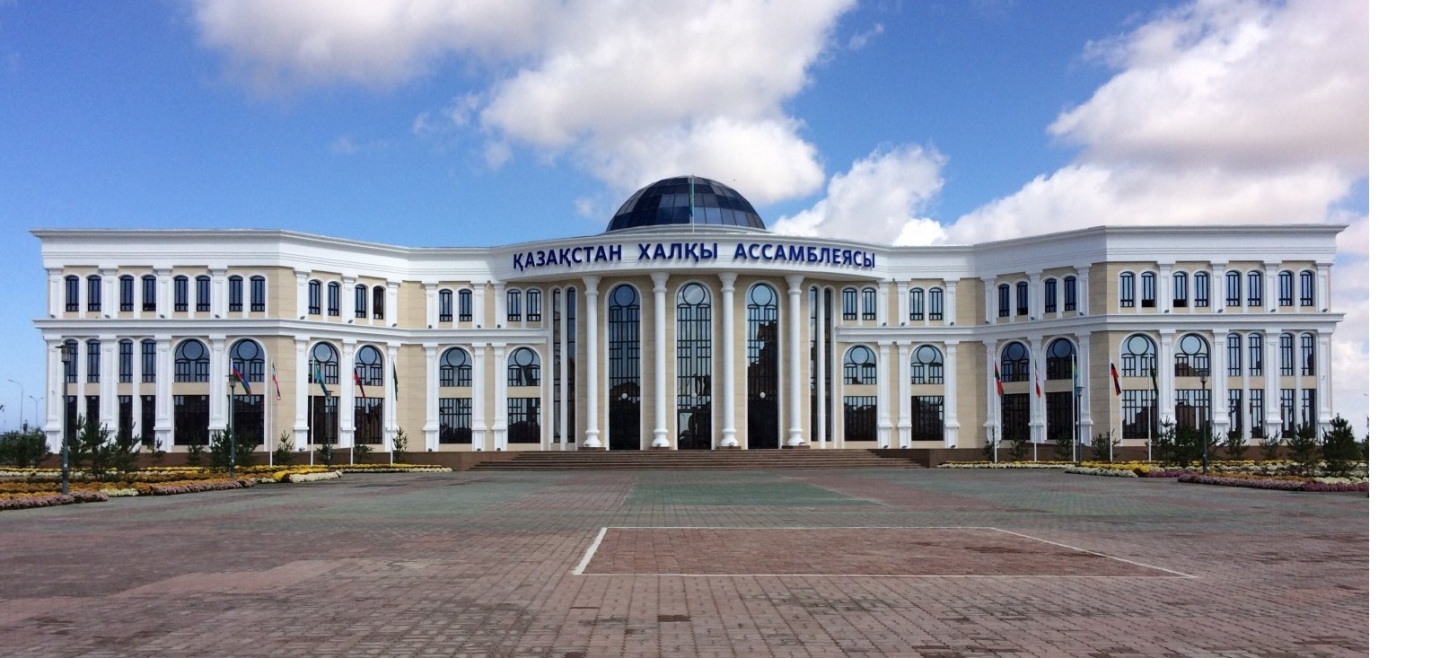 Ақтау-2022Қыркүйек(29-30)Aktau- 2022September (29-30)Аса мәртебелі _______________________________________________Сізді 2022 жылғы 29-30 қыркүйекте Ақтау қаласында өтетін Оториноларингологтардың Халықаралық Форумы жұмысына қатысуға шақырамыз.Форум делегаттарын тіркеу 2022 жылғы 29 қыркүйекте «Қазақстан Халқы Ассамблеясы» сарайының фойесінде сағат 08.30- ден 09.30-ге дейін. Форумның ашылуы 29 қыркүйекте сағат 09.30-даМекенжай: 130000, Қазақстан Республикасы, Ақтау қаласы, «Қазақстан Халқы Ассамблея», 34-й шағын аудан,9Ұйымдастыру комитеті: тел.: Айгожина Баян Хасеновна ұялы телефон:+7 776-185-95-00, почта: forum.lor.2022@gmail.com, Касенова Динара Сериковна, ұялы телефон; +7 778-437-49-03Глубокоуважаемый __________________________________________Приглашаем вас принять участие в работе Международного Форума Оториноларингологов, который состоится 29-30 сентября 2022 года в городе Актау.Регистрация делегатов форума 29 сентября с 08:30-09:30 в фойе дома «Ассамблея Дружбы Народов». Открытие форума в актовом зале 29 сентября в 09:30.Адрес: 130000, Республика Казахстан, город Актау, «Ассамблеи Дружбы Народов», 34-й микрорайон,9Оргкомитет: Айгожина Баян Хасеновна мобильный телефон:+7 776-185-95-00, почта: forum.lor.2022@gmail.com, Касенова Динара Сериковна, мобильный телефон; +7 778-437-49-03.Dear_________________________________________________________We invite you to participate in the International Congress of Otorhinolaryngologists, which is going to be held at 29th-30th September 2022 in Aktau city.Registration from 08.30 a.m. until 09.30 a.m. in the “Assembly of People’s Friendship”. Welcoming Ceremony starts at 09.30 a.m. September 29Address: 130000, Republic of Kazakhstan, Aktau city, “Assembly of People’s Friendship”, 34th District, 9Organizer: Telephone Number: +776-185-95-00 Aygozhina Bayan Khasenovna, mail: forum.lor.2022@gmail.com, Telephone Number: + 7 778-437-49-03 Kasenova Dinara Serikovna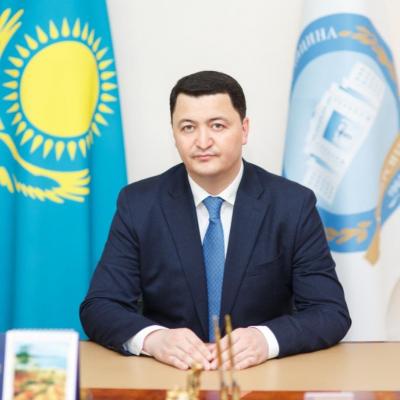 Уважаемые коллеги!     От имени Правления НАО «Медицинский Университет Астана», Учёного медицинского Совета и от себя лично сердечно приветствую Вас с открытием Международного Форума Отоларингологов, посвящённого современным проблемам оториноларингологии, Хирургии Головы и Шеи, которая проводится в городе Актау – крупнейшем нефтяном регионе Республики Казахстан.     В соответствии с планом научно-практических мероприятий Министерства здравоохранения Республики Казахстан на 2022 год организаторами Международного Форума являются НАО «Медицинский Университет Астана» и Ассоциация отоларингологов Республики Казахстан.     В работе Форума участвуют сотрудники НАО «МУА», профессорско-преподавательский состав медицинских университетов Казахстана, практические отоларингологи всех областей и регионов нашей Республики, а также приглашенные ученые из Азербайджана, Республики Беларусь, Киргизии, России, Узбекистана, Украины, Таджикистана, Туркмении. Знаменательно, что в работе Международного Форума и мастер-класса примут участие специалисты из дальнего зарубежья (Болгарии, Германии, Египта, Италии, Польши, Турции)     В настоящее время во всех развитых странах специалисты отоларингологи достигли больших успехов в инновационной деятельности: успешно применяются современные методы диагностики и лечения заболеваний ЛОР органов и патологических процессов при локализации в области головы и шеи. В деле организации ранней диагностики и лечения, в том числе с использованием высокотехнологических методов, чётко поставлен междисциплинарный подход. Особых успехов ЛОР специалисты достигли, внедряя пластическую и эндоскопическую микрохирургию при заболеваниях носа и околоносовых пазух, а также патологии среднего и внутреннего уха (в том числе при сенсоневральной тугоухости, применяя кохлеарную имплантацию). Отоларингологи оперируют совместно с челюстно-лицевыми хирургами, офтальмологами, нейрохирургами.     Для развития медицинских направлений в области отоларингологии, хирургии Головы и Шеи важно участие учёных и практиков в совместных клинических и образовательных проектах, обмен практическим опытом, внедряя обучающие международные мастер-классы, особенно привлекая для стажировок молодых специалистов, используя передовые методы коммуникации, в том числе широкий обмен через издания в индексируемых международных журналах.     Проведение таких Международных Форумов с участием известных учёных Европы, Египта, Центрально-Азиатских стран сыграет несомненно важную роль по обогащению знаниями и практическими навыками специалистов отоларингологов, особенно молодых врачей, резидентов, магистрантов и докторантов.     Выражаю искреннюю признательность всем гостям из ближнего и дальнего зарубежья прибывшими на Международный Форум с докладами по современным проблемам отоларингологии, хирургии Головы и Шеи. Желаю всем участникам форума больших творческих успехов, мира и созидания!Ректор НАО «МУА»                                                                                            К.Т. Надыров «Оториноларингология, бас және мойын хирургиясының өзекі мәселелері» Халықаралық форумының ұйымдастыру комитетінің құрамы ҰЙЫМДАСТЫРУ КОМИТЕТТІҢ ТӨРАҒАСЫПРЕДСЕДАТЕЛЬ ОРГАНИЗАЦИОННОГО КОМИТЕТА:Койков В.В. – проректор по научной работе НАО «МУА»ҚОСАРЛАС ТӨРАҒАЛАР:СОПРЕДСЕДАТЕЛИ:Жумыров A.K. – Директор департамента здравоохранения Мангыстауской области  Тулебаев Р.К.  – Заведующий кафедрой оториноларингологии НАО “МУА»Тулешева Г.Т.  – Директор департамента научно- исследовательской деятельности НАО «МУА» ҰЙЫМДАСТЫРУ КОМИТЕТІНІҢ МҮШЕЛЕРІ:ЧЛЕНЫ ОРГАНИЗАЦИОННОГО КОМИТЕТА:Аженов Т.М.- зав. хирургическим отделением №1 БМЦ УДП РК (по согласованию).Байменов А.Ж.- главный врач Центрального госпиталя МВД РК (по согласованию).Дусеков А.Т. – врач-оториноларинголог клиники «Нейрон» (по согласованию)Джандаев С.Ж. – профессор кафедры оториноларингологии НАО «МУА»Жусупов Б.З. – профессор кафедры отоларингологии НАО «МУА»Исмагулова Э.К. – и.о.ректора ЗКМУ им.М.Оспанова (по согласованию)Имангалиев Е.Е. – зав. ЛОР отделением РГП на ПХВ «МГБ» №2 г. Нур-Султан (по согласованию)Майемер Д.Б. – зав. отделением ЛОР и офтальмологии ГКП на ПХВ «Мангистауской областной многопрофильной больницы», внештатный главный специалист МО (по согласованию).Мухамадиева Г.А. - профессор кафедры оториноларингологии, зав. Центром оториноларингологии РГП на ПХВ «МГБ №1» г. Нур-СултанМустафин А.А. – доцент кафедры оториноларингологии НАО «МУА»Папулова Н.М.- доцент кафедры отоларингологии НАО «МУА»Розенсон Р.И. – профессор кафедры детских болезней с курсом аллергологии и иммунологии НАО «МУА».Шагатаева Б.А.- зав. ЛОР отделением ГКП на ПХВ «Актюбинский медицинский центр», доцент кафедры отоларингологии НАО ЗКМУ им. М.Оспанова (по согласованию).ҰЙЫМДАСТЫРУ КОМИТЕТІНІҢ ХАТШЫЛАРЫ:СЕКРЕТАРИАТ ОРГКОМИТЕТА: Касенова Д.С. -  доцент кафедры оториноларингологии НАО «МУА»Айгожина Б.Х. – ассистент кафедры отоларингологии НАО «МУА»Ерсаханова Б.К. - ассистент кафедры отоларингологии НАО «МУА» Форум бағдарламасыПрограмма ФорумаБірінші пленарлық отырыс төрағалары:Председатели первого пленарного заседания:профессор Р.К. Тулебаев (Нур–Султан, Казахстан), профессор Э.К. Исмагулова (Актобе, Казахстан), профессор В.А. Насыров (Бишкек, Кыргызстан), профессор Н.М. Гусейнов (Баку, Азербайджан), профессор Ш.Э.Амонов (Ташкент, Узбекистан)29 қыркүйек 2022 (бейсенбі)29 сентября 2022 (четверг)№2-ші секция. Ринологиядағы заманауи сұрақтар, мұрын және мұрын маңы қосалқылары патологияларының эндоскопиялық хирургиясы.Секция №2. Современные проблемы ринологии, эндоскопическая хирургия патологии носа и околоносовых пазух.№2-ші секцияның модераторлары:Модераторы секции №2: профессор Д. Пассали (Италия, Рим), профессор В. Попович (Ивано-Франковск, Украина), профессор Д.Вичева (София, Болгария), профессор С.Ж. Джандаев (Нур – Султан, Казахстан), профессор Т.Н.Буркутбаева (Алматы, Казахстан)№3-ші секция. Фониатрия сұрақтары, көмей ауруларының диагностикасы мен емі.Секция №3. Вопросы фониатрии, диагностика и лечение заболеваний гортани. №3-ші секцияның модераторлары:Модераторы секции №3: профессор Х.Э. Карабаев (Ташкент, Узбекистан), профессор Али Тауфик (Эль-Мансура, Египет), профессор Г.Б. Адильбаев (Алматы, Казахстан), профессор Х.Негм (Каир, Египет), доцент Р.М. Гашимли (Баку, Азербайджан), доцент М.И.Махмудназаров (Душанбе, Таджикистан), д.м.н. А.Ж.Байменов (Нур-Султан, Казахстан)30 қыркүйек 2022 (14:30-17:40)30 сентября 2022 (14:30-17:40)Жас ғалымдардың баяндамалары (№1-ші секцияның отырыс залында)Доклады молодых ученых (в зале заседания секции №1)Председатели: профессор У.С.Хасанов (Ташкент, Узбекистан), профессор В.М.Панахиан (Баку, Азербайджан), д.м.н. Г.А. Мухамадиева, (Нур-Султан, Казахстан), доцент Т.А.Гараев (Ашгабат, Туркменистан), доцент М.И.Махмудназаров (Душанбе, Таджикистан), д.м.н. Т.М. Аженов. (Нур-Султан, Казахстан), доктор PhD А.Р.Медеулова (Алматы, Казахстан)Dear colleagues!     On behalf of the Board of the NAO "Astana Medical University", the Scientific Medical Council and on my own behalf, I cordially welcome you with the opening of the International Forum of Otolaryngologists dedicated to modern problems of otorhinolaryngology, Head and Neck Surgery, which is held in Aktau – the largest oil region of the Republic of Kazakhstan.	In accordance with the plan of scientific and practical activities of the Ministry of Health of the Republic of Kazakhstan for 2022, the organizers of the International Forum are the NAO "Astana Medical University" and the Association of Otolaryngologists of the Republic of Kazakhstan.	The Forum is attended by the staff of the NAO "MUA", the teaching staff of medical universities of Kazakhstan, practical otolaryngologists from all regions and regions of our Republic, as well as invited scientists from Azerbaijan, the Republic of Belarus, Kyrgyzstan, Russia, Uzbekistan, Ukraine, Tajikistan, and Turkmenistan. It is significant that specialists from far abroad (Bulgaria, Germany, Egypt, Italy, Poland, Turkey) will take part in the work of the International Forum and Master Class.	Currently, in all developed countries, otolaryngologists have achieved great success in innovative activities: modern methods of diagnosis and treatment of diseases of ENT organs and pathological processes with localization in the head and neck are successfully applied. In the organization of early diagnosis and treatment, including with the use of high-tech methods, an interdisciplinary approach is clearly set. ENT specialists have achieved particular success by introducing plastic and endoscopic microsurgery for diseases of the nose and paranasal sinuses, as well as pathology of the middle and inner ear (including sensorineural hearing loss, using cochlear implantation). Otolaryngologists operate together with maxillofacial surgeons, ophthalmologists, neurosurgeons.	For the development of medical areas in the field of otolaryngology, head and neck surgery, it is important for scientists and practitioners to participate in joint clinical and educational projects, exchange practical experience, introducing international training workshops, especially attracting young specialists for internships, using advanced communication methods, including a wide exchange through publications in indexed international journals.	Holding such International Forums with the participation of well-known scientists from Europe, Egypt, Turkey, and Central Asian countries will undoubtedly play an important role in enriching the knowledge and practical skills of otolaryngologists, especially young doctors, residents, undergraduates and doctoral students.	I express my sincere gratitude to all the guests from near and far abroad who arrived at the International Forum with reports on modern problems of otolaryngology, Head and Neck surgery. I wish all participants of the forum great creative success, peace and creativity!Rector of NAO "MUA"                                                                               K.T.NadyrovThe composition of the organizing committee Of the International Forum "Modern problems of otorhinolaryngology, head and neck surgery"CHAIRMAN OF THE ORGANIZING COMMITTEE:Koikov V.V. – Vice-Rector for Scientific Work of NAO "MUA"CO-CHAIRS:Zhumyrov A.K. – Director of the Mangystau Healthcare Department areasR.K. Tulebaev – Head of the Department of Otorhinolaryngology of NAO "MUA"G.T. Tulesheva - Director of the Department of Research Activities of NAO "MUA"MEMBERS OF THE ORGANIZING COMMITTEE:1. Azhenov T.M. – Chief, surgical department No. 1 BMC UDP RK (by agreement).2. Baimenov A.Zh. - Chief physician of the Central Hospital of the Ministry of Internal Affairs of the Republic of Kazakhstan (by agreement).3. Dusekov A.T. – Otorhinolaryngologist of the Neuron clinic (by agreement)4. Dzhandaev S.Zh. – Professor of the Department of Otorhinolaryngology of the NAO "MUA"5. Zhusupov B.Z. – Professor of the Department of Otolaryngology of the NAO "MUA"6. Ismagulova E.K. – Acting Rector of ZKMU named after M.Ospanov (by agreement)7. Imangaliev E.E. – Chief of the ENT department of the RSE at the PCV "MGB" No. 2 Nur-Sultan (by agreement)8. Mayemer D.B. – Chief of the Department of ENT and Ophthalmology of the GCP at the Mangystau Regional Multidisciplinary Hospital, freelance chief specialist of the Ministry of Defense (by agreement).9. Mukhamadieva G.A. - Professor of the Department of Otorhinolaryngology, Head. The Center of otorhinolaryngology of the RSE at the PHV "MGB No. 1" Nur-Sultan10. Mustafin A.A. – Associate Professor of the Department of Otorhinolaryngology of the NAO "MUA"11. Papulova N.M. - Associate Professor of the Department of Otolaryngology of the NAO "MUA"12. Rosenson R.I. – Professor of the Department of Pediatric Diseases with the subdivision of Allergology and Immunology of the NAO "MUA".13. Shagataeva B.A. – Chief, ENT department of the GCP at the Aktobe Medical Center, Associate professor of the Department of Otolaryngology of the NAO ZKMU named after M.Ospanov (by agreement).ORGANIZING COMMITTEE SECRETARIAT: 1. Kasenova D.S. - Associate Professor of the Department of Otorhinolaryngology of NAO "MUA"2. Aigozhina B.H. – Assistant Professor of the Department of Otolaryngology of NAO "MUA"3. Ersakhanova B.K. - Assistant Professor of the Department of Otolaryngology of the NAO "MUA"Forum ProgramChairman of the Plenary session:Professor R.K. Tulebayev (Nur-Sultan, Kazakhstan), Professor E.K. Ismagulova (Aktobe, Kazakhstan), Professor V.A. Nasyrov (Bishkek, Kyrgyzstan), Professor N.M. Huseynov (Baku, Azerbaijan), Professor Sh.E.Amonov (Tashkent, Uzbekistan)September 29, 2022 (Thursday)Section No. 2. Modern problems of rhinology, endoscopic surgery of pathology of the nose and paranasal sinuses.Moderators of section No.2: Professor D. Passali (Italy, Rome), Professor V. Popovich (Ivano-Frankivsk, Ukraine), D.Vicheva Professor (Sofia, Bulgaria), Professor S.Zh. Dzhandaev (Nur – Sultan, Kazakhstan), Professor T.N.(Almaty, Kazakhstan)Section No. 3. Questions of phoniatry, diagnosis and treatment of diseases of the larynx. Moderators of section No. 3: Professor H.E. Karabaev (Tashkent, Uzbekistan), Professor Ali Taufiq (El Mansoura, Egypt), Professor G.B. Adilbayev (Almaty, Kazakhstan), Professor H. Negm (Cairo, Egypt), Associate Professor R.M. Hashimli (Baku, Azerbaijan), Associate Professor M.I.Mahmudnazarov (Dushanbe, Tajikistan), MD A.J.Baymenov (Nur-Sultan, Kazakhstan)September 30, 2022 (14:30-17:40)Reports of young scientists (in the meeting room of section No. 1)Chairman: Professor U.S.Khasanov (Tashkent, Uzbekistan), Professor V.M.Panahian (Baku, Azerbaijan), Doctor of Medical Sciences G.A. Mukhamadieva (Nur-Sultan, Kazakhstan), Associate Professor T.A.Garayev (Ashgabat, Turkmenistan), Associate Professor M.I.Mahmudnazarov (Dushanbe, Tajikistan), Doctor of Medical Sciences T.M. Agenov. (Nur-Sultan, Kazakhstan), Dr. D. A.R.Medeulova (Almaty, Kazakhstan)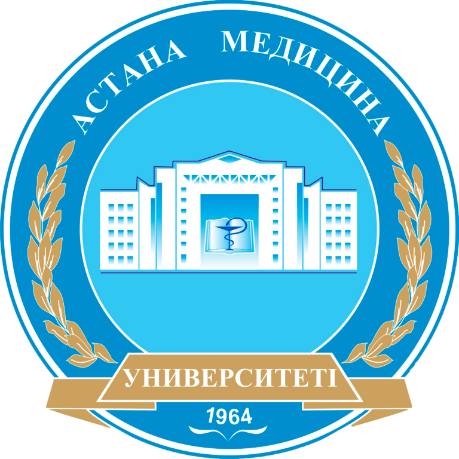 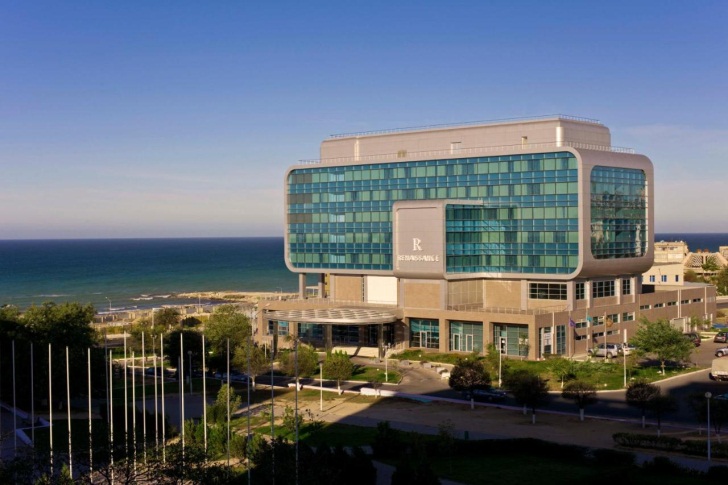 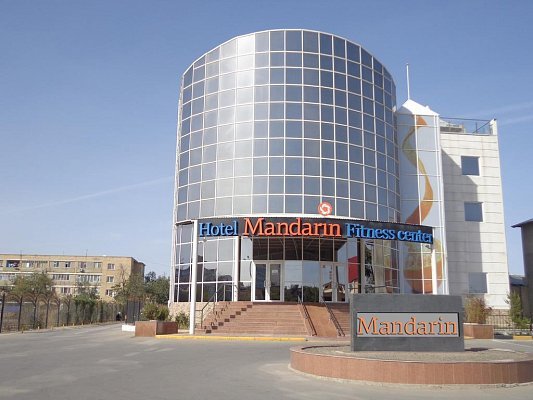 Hotel Renessanse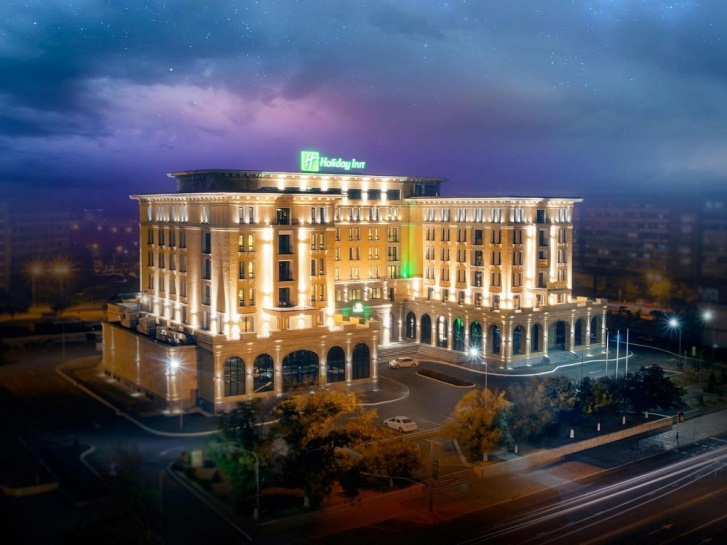 Hotel RenessanseHotel Mandarin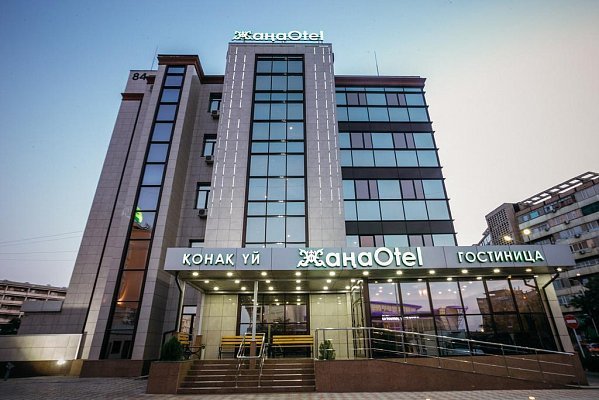 Hotel Holiday InnINTERNATIONAL AIRPORT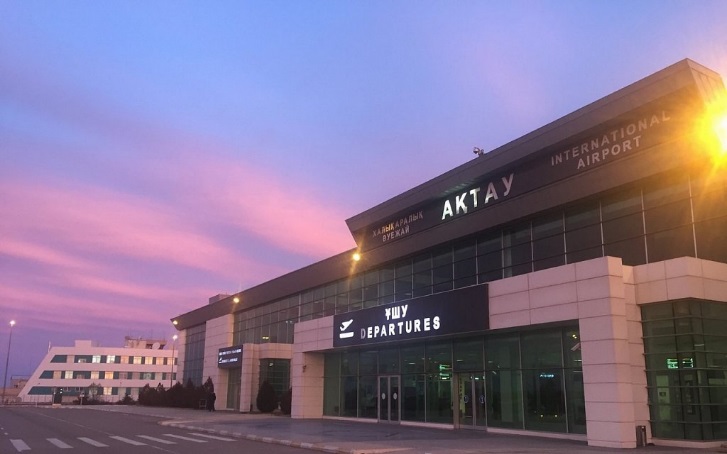 Hotel Holiday InnINTERNATIONAL AIRPORTThe New Hotel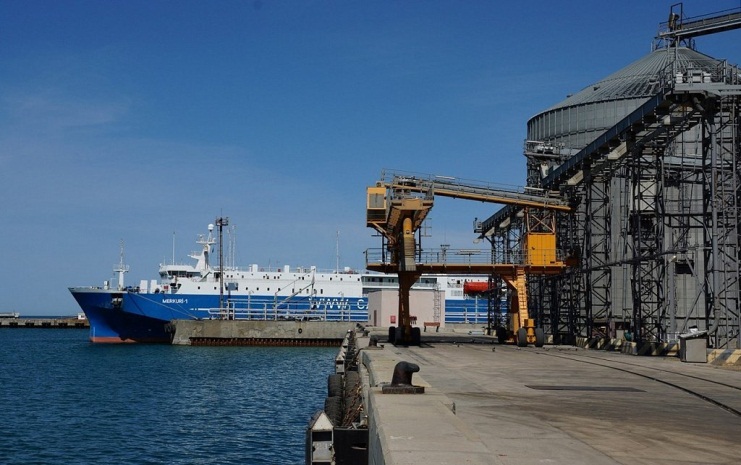 Aktau PortБірінші пленарлық отырыс (9.30 – 14.00)   (онлайн трансляциялау және офлайн баяндамалар)            Первое Пленарное заседание (9.30 – 14.00)         (онлайн трансляция и офлайн доклады)Бірінші пленарлық отырыс (9.30 – 14.00)   (онлайн трансляциялау және офлайн баяндамалар)            Первое Пленарное заседание (9.30 – 14.00)         (онлайн трансляция и офлайн доклады)Бірінші пленарлық отырыс (9.30 – 14.00)   (онлайн трансляциялау және офлайн баяндамалар)            Первое Пленарное заседание (9.30 – 14.00)         (онлайн трансляция и офлайн доклады)09.30-  10.00Форумның ашылуыОткрытие форумаПриветственное слово:Ногаев Нурлан Аскарович –аким Мангыстауской области,Надыров Камалжан Талгатович –Ректор НАО «МУА»,Жумыров Аманбек Кабдешович –Директор департамента здравоохранения Мангыстауской области, Тулебаев Раис Кажкенович –академик НАН РК, профессор, президент Республиканской Ассоциации отоларингологов УақытВремя   Баяндама атауы       Название докладаБаяндамашылар және ұйымдарларДокладчики и организации10.00-10.20Экология Прикаспийского региона и вопросы респираторной патологииТулебаев Раис Кажкенович, академик НАН РК, профессор, президент Ассоциации отоларингологов РК(Нур – Султан, Казахстан)10.20 – 10.40 Кофе – брейк10.20 – 10.40 Кофе – брейк10.20 – 10.40 Кофе – брейк10.40- 11.00Компьютерная и магнитно-резонансная томография в диагностике новообразований пирамиды височной кости и основания черепа. Немчик Каземир,д.м.н., профессор, президент Европейского общества хирургии основания черепа (Варшава, Польша)11.00-11.20Хирургическое лечение перфораций носовой перегородки: SIR Дезидерио Пассали профессор, Экс- президент IFOS (Рим, Италия). Итальянское общество Ринологов11.20-11.40Диагностика и коррекция нейросенсорной нарушенной слуховой функции у детейГусейнов Назим Мамедович            д.м.н., профессор, заведующий кафедры оториноларингологии АзГИУВ им. А.Алиева(Баку, Азербайджан)11.40-12.00Окислительный стресс у пациентов с АПНОЭ и храпомДезидерио Пассали профессор, Экс- президент IFOS (Рим, Италия). Итальянское общество Ринологов12.00-12.20Руководство к стенозам трахеиАли – Тауфик профессор(Эль-Мансура, Египет)12.20-12.40Холестеатома среднего уха: хирургия и слухопротезирование.Ширалиев Кязым, д.м.н.Клиника Вивантес Фридрихсхайн (Берлин, Германия)12.40-13.00Супраглотопластика для лечения ларингомаляции.Хешам Негм профессор(Каир, Египет) 13.00-13.15COVID-19 в практике отоларинголога. Диагностика и лечение.Попович Василь, профессор (Ивано-Франковск, Украина)13.15-13.30Нарушение слуха у детей: проблемы и перспективы.Амонов Шавкат Эргашевич,  д.м.н., профессор, Амонов Аминжон Шавкатович д.м.н., доцент(Ташкент, Узбекистан)13.3013.45Молекулярно – генетический скрининг детского контингента населения из зоны радиационного загрязнения в Мангышлакской области (анализ ЛОР заболеваемости у детей)Бигалиев Айткожа Бигалиевич, д.б.н., профессор (Алматы, Казахстан)13.45-14.00Итоги первого Пленарного заседанияМодераторы 14.00 – 15.00 Түскі үзіліс14.00 – 15.00 Обеденный перерыв14.00 – 15.00 Түскі үзіліс14.00 – 15.00 Обеденный перерыв14.00 – 15.00 Түскі үзіліс14.00 – 15.00 Обеденный перерывЕкінші пленарлық отырыс (15.00 – 18.00)Второе Пленарное заседание (15.00 – 18.00)                                         Екінші пленарлық отырыс төреғалары:                                         Председатели второго пленарного заседания:  Профессор Х.Э.Карабаев (Ташкент, Узбекистан), профессор Х.Диаб (Москва, Россия), профессор У.С.Хасанов (Ташкент, Узбекистан), профессор С.А.Таукелева (Алматы, Казахстан), профессор Р.И.Розенсон (Нур-Султан, Казахстан), профессор О.М.Газизов (Караганда, Казахстан)Екінші пленарлық отырыс (15.00 – 18.00)Второе Пленарное заседание (15.00 – 18.00)                                         Екінші пленарлық отырыс төреғалары:                                         Председатели второго пленарного заседания:  Профессор Х.Э.Карабаев (Ташкент, Узбекистан), профессор Х.Диаб (Москва, Россия), профессор У.С.Хасанов (Ташкент, Узбекистан), профессор С.А.Таукелева (Алматы, Казахстан), профессор Р.И.Розенсон (Нур-Султан, Казахстан), профессор О.М.Газизов (Караганда, Казахстан)Екінші пленарлық отырыс (15.00 – 18.00)Второе Пленарное заседание (15.00 – 18.00)                                         Екінші пленарлық отырыс төреғалары:                                         Председатели второго пленарного заседания:  Профессор Х.Э.Карабаев (Ташкент, Узбекистан), профессор Х.Диаб (Москва, Россия), профессор У.С.Хасанов (Ташкент, Узбекистан), профессор С.А.Таукелева (Алматы, Казахстан), профессор Р.И.Розенсон (Нур-Султан, Казахстан), профессор О.М.Газизов (Караганда, Казахстан)15:00-15:15Врождённые кисты и свищи шеи у детей.Карабаев Хуррам Эсанкулович профессор (Ташкент, Узбекистан)15:15-15:30Существует ли аллергический фарингит(доклад онлайн)Пухлик Сергей Михайлович, д.м.н., профессор (Одесса, Украина)15:30-15:45Вопросы иммунологии и аллергологии при ЛОР патологии у детей.Розенсон Рафаил Иосифович, д.м.н., профессор (Нур - Султан, Казахстан.)15:45-16:00Патология внутреннего слухового прохода: показания для операции, стратегии хирургического лечения.Диаб Хассан Мохамад Али, д.м.н., профессор, Дайхес Николай Аркадьевич д.м.н., профессор, член – корреспондент РАН, Пащинина О.А. к.м.н., Панина О.С.(Москва, Российская Федерация)16:00-16:15История, реалии и перспективы оториноларингологии Западного Казахстана.Исмагулова Эльнара Кереевна, профессор и.о.ректора Западно – Казахстанского медицинского университета имени Марата Оспанова (Актобе, Казахстан) 16:15-16:30Риносинуситы в эпоху вирусной и грибковой инфекции: от стандартов к клинической практике.Буркутбаева Татьяна Нуриденовна, д.м.н., профессор (Алматы, Казахстан)16:30-16:45Основные причины повторных операций на верхнечелюстных пазухах.Аженов Талапбек Муратович, д.м.н., профессор, (Нур - Султан, Казахстан)16:45-17:00Результаты анализов частоты распределения полиморфизма А1188С RS3212227 в гене  IL 12В среди пациентов с ХПРС Профессор Хасанов У.С., Джураев Ж.А., Шаумаров А.З., Ташкентская Медицинская Академия (Ташкент, Узбекистан)17:00-17:15Место макролидов в лечении заболеваний респираторного трактаКошель Иванна Васильевна, доктор медицинских наук (Ивано-Франковск, Украина)17:15 – 18:00 Подведение итогов второго пленарного заседания.17:15 – 18:00 Подведение итогов второго пленарного заседания.17:15 – 18:00 Подведение итогов второго пленарного заседания.30 қыркүйек 2022 (жұма)30 сентября 2022 (пятница)№1-ші секция. Отиатриядағы заманауи сұрақтар, ортаңғы және ішкі құлақ микрохирургиясы.Секция №1. Современные вопросы отиатрии, микрохирургия среднего и внутреннего уха.№1-ші секцияның модераторлары:Модераторы секции №1: профессор Х. Диаб (Москва, Россия), профессор К. Немчик (Варшава, Польша), профессор Г.А. Мухамадиева (Нур – Султан, Казахстан), профессор Н.М.Гусейнов (Баку, Азербайджан), профессор Ш.Э. Амонов (Ташкент, Узбекистан)30 қыркүйек 2022 (жұма)30 сентября 2022 (пятница)№1-ші секция. Отиатриядағы заманауи сұрақтар, ортаңғы және ішкі құлақ микрохирургиясы.Секция №1. Современные вопросы отиатрии, микрохирургия среднего и внутреннего уха.№1-ші секцияның модераторлары:Модераторы секции №1: профессор Х. Диаб (Москва, Россия), профессор К. Немчик (Варшава, Польша), профессор Г.А. Мухамадиева (Нур – Султан, Казахстан), профессор Н.М.Гусейнов (Баку, Азербайджан), профессор Ш.Э. Амонов (Ташкент, Узбекистан)30 қыркүйек 2022 (жұма)30 сентября 2022 (пятница)№1-ші секция. Отиатриядағы заманауи сұрақтар, ортаңғы және ішкі құлақ микрохирургиясы.Секция №1. Современные вопросы отиатрии, микрохирургия среднего и внутреннего уха.№1-ші секцияның модераторлары:Модераторы секции №1: профессор Х. Диаб (Москва, Россия), профессор К. Немчик (Варшава, Польша), профессор Г.А. Мухамадиева (Нур – Султан, Казахстан), профессор Н.М.Гусейнов (Баку, Азербайджан), профессор Ш.Э. Амонов (Ташкент, Узбекистан)09:00-09:10Хирургическое лечение холестеатомы пирамиды височной кости.Диаб Хассан Мохамад Али, д.м.н., профессор, Дайхес Николай Аркадьевич д.м.н., профессор, член – корреспондент РАН, Пащинина О.А. к.м.н., Панина О.С.(Москва, Российская Федерация)09:10-09:20Сканирование мумии Фараонов (сканирование царских мумий).Хешам Негм профессор(Каир, Египет)09:20-09:30Болезнь Меньера, диагностика и лечение.Мухамадиева Гульмира Амантаевна, д.м.н., профессор(Нур - Султан, Казахстан)09:30- 09:40Эффективность лечения больных с острой нейросенсорной тугоухостью.Макарина – Кибак Людмила Эдуардовна, д.м.н., профессор (Минск, Республика Беларусь)09:40- 09:50Вопросы реабилитации при доброкачественном пароксизмальном позиционном головокружении.Насретдинова Макзуна Тахсиновна  д.м.н., профессор (Самарканд, Узбекистан)09:50-10:00Хирургические подходы при обширных холестеатомах среднего уха.Панахиан Вафа Мустафа оглы д.м.н., профессор(Баку, Азербайджан)10:00-10:10Некоторые особенности современного слухопротезирования Шиптуховская Наталья Вилорьевна (Донецк, Украина)10:10-10:20Отоневрологические нарушения у больных с гипертониской болезнью с доинсультными цереброваскулярными расстройствамиПрофессор Хасанов У.С., Ахунджанов Н.А., Джураев Ж.А., Ташкентская Медицинская Академия (Ташкент, Узбекистан)10:20-10:30Совершенствование методов реабилитации тимпаносклероза в послеоперационном периодеМаматова Шахноза РамизидиновнаPhD, Исматова Камола Аскаровна(Ташкент, Узбекистан)10:30-10:40Современный взгляд на диагностику и лечения тимпаносклероза у детейНазиров Фазлиддин Нуриддинович(Ташкент, Узбекистан)10:40-10:50Ретроспективный анализ пациентов с хроническим средним отитом после хирургического леченияНурмухамедова Феруза БахтияровнаPhD(Ташкент, Узбекистан)10:50-11:00Разработка нового метода лечения при оперативном вмешательстве с восстановлением целостности барабанной перепонки на основе плазмы аутокровиАбдуалиев Газиз Тлеукулович, к.м.н., медицинский центр доктора Абдуалиева, (Тараз, Казахстан) Джайнакбаев Нурлан Темирбекович, д.м.н., профессор, ректор КРМУ. Ли Александр Петрович, КРМУ, (Алматы, Казахстан)11:00-11:10Опыт хирургического лечения шванном VIII пары черепно-мозговых неровов.Мустафин Адиль Алибекович, к.м.н., доцент (Нур-Султан, Казахстан)11:10-11:20Вертиго и COVID -19 Мурадова Нигяр Акперовна(Баку, Азербайджан)11:20-11:30Отомикоз: оптимизация лечения и профилактика рецидивовПоладова Лейла Рахмановна(Баку, Азербайджан)11:30-11:40Особенности хирургического лечения врожденной атрезии наружного слухового прохода у детейГулямов Ш.Б.,к.м.н.(Ташкент, Узбекистан) 11:40-11:50Хирургическое лечение интратемпоральных поражений лицевого нерваБакаев А.А. к.м.н(Ташкент, Узбекистан)11:50-12:00Влияние шейного остеохондроза на развитие и прогрессирование сенсоневральной тугоухостиБыстрова Елена Валерьевна., кандидат медицинских наук, (Алматы, Казахстан)12:00-12:10Кохлеарная имплантация у детей в РК, достижения и проблемы.Медеулова Айгуль Рахманована.,PhD, НАО «КазНМУ им С.Д. Асфендиярова»(Алматы, Казахстан)12:10-13:00Подведение итогов секционного заседания.Модераторы секции09:00-09:10Обновление протокола педиатрических риносинуситовДиляна Вичева д.м.н., профессор (София, Болгария)09:10-09:20Прецизионная медицина при хроническом риносинуситеМедикаментозная терапия при АПНОЭЛуиза Беллусси, профессор, почетный президент Итальянского обществаДетская отоларингология (Италия, Рим)09:20- 09:30От профессионального риносинусита до рака носа и пазухи: естественныйистория и возможности вмешательства.Назосинусальная инвертированная папиллома: обновлениеМарко Пьемонте профессор, бывший президент итальянского ORLОбщество (Италия, Рим)09:30- 09:40ГЭРБ и ХРСОдонтогенный гайморитФеличе Скассо, профессор, Экс - президент Итальянского обществаРинология (Италия, Рим)09:40-09:50АПНОЭ в детском возрастеЗаложенность носа в детствеМария Пиа Вилла профессор, педиатр Univ. (Италия, Рим)09:50-10:00Реконструктивная хирургия носа у детейАли – Тауфик профессор(Эль-Мансур, Египет)10:00-10:10Диагностика и лечение юношеской ангиофибромы основания черепа.Насыров Вадим Алиярович, профессор (Бишкек, Киргизия)10:10-10:20Большие нарушения в носу.Али – Тауфик,профессор(Эль-Мансур, Египет)10:20-10:30Молекулярно-генетические аспекты аллергических риносинуситовХушвакова Нилюфар Журакуловна д.м.н., профессорИсхакова Фотима Шариповна, Бекеев Женис. (Самарканд, Узбекистан)10:30-10:40Тактика хирургического лечения деформаций носа, сочетанных с патологией полости носа и околоносовых пазухМахмудназаров Махмадамин Имамович, доцент, заведующий кафедрой оториноларингологии им. Ю.Б. Исхаки ГОУ «ТГМУ имени Абуали ибни Сино», Председатель научного общества оториноларинологов Республики Тажикистан.10:40 -10:50Современные особенности  травматической болезни носа и придаточных пазух носаДжандаев Серик Жакенович  д.м.н., профессор (Нур - Султан, Казахстан)10:50 – 11:00Наш опыт применения диагностичсекого модуля Atmos Diagnostic Cube при острых риносинуситах у беременныхПапулова Наталия Михайловнак.м.н., доцент (Нур - Султан, Казахстан)11:00 -11:10Доброкачественные опухоли носоглотки, особенности эндоназальной ринохирургииШагатаева Бибигуль Адаевна заведующая ЛОР отделением «Актюбинский медицинский центр», (Актобе, Казахстан)11:10 -11:20Грибковые риносинуситы, особенности диагностики и лечения Жусупов Болат Зиябекович  д.м.н., профессор (Нур - Султан, Казахстан)11:20-11:30Современные проблемы эндоскопической дакриоцисториностомии.Байменов Аманжол Жумагалиевичд.м.н., профессор(Нур - Султан, Казахстан)11:30-11:40Особенности этнической риносептопластики у казахов.Махамбетова Эльза Алихановна д.м.н., доцент(Нур-Султан, Казахстан)11:40 -11:50Сравнительный анализ хирургического лечения переломов гайморовой пазухиИмангалиев Ермек Елемесович к.м.н., доцент (Нур-Султан, Казахстан)11:50-12:00Балалардағы созылмалы синуситтерді емдеудің жаңа тәсілдері.Күлімбетов Амангелді Сейітмағамбетұлы, д.м.н., профессор (Алматы, Казахстан)12:0012:10Оценка эффективности и безопасности интраназального введения НПВС в лечении острого болевого синдромаКасенова Динара Сериковна, к.м.н., доцент (Нур-Султан, Казахстан)12:10 -12:20Реконструкция средней части крыши носа в кривых носахГулиев Мезахир Даяндур оглык.м.н., ассистент кафедры оториноларингологии АзГИУВ им. А.Алиева(Баку, Азербайджан)12:20-12:30Исходы эндоскопической хирургии околоносовых пазух при хроническом риносинусите и причины рецидивовМасимова Афруз Меджидовна(Баку, Азербайджан)12:30-12:40Аллергический профиль полипозного риносинуситаАлимова Дурдона ДильмуратовнаPhD, доцент(Ташкент, Узбекистан)12:40-12:50Эффективность лечения хронических риносинуситов у детей с аллергическим ринитомЭркинова Камола Фахриддиновна(Ташкент, Узбекистан)12:50-13:00Выбор тактики комплексной диагностики и лечения у детей с хроническим риносинуситомИдиев Зохидулло Зиёдуллаевич(Ташкент, Узбекистан)13:00 – 14:30 Түскі үзіліс13:00 – 14:30 Обеденный перерыв13:00 – 14:30 Түскі үзіліс13:00 – 14:30 Обеденный перерыв13:00 – 14:30 Түскі үзіліс13:00 – 14:30 Обеденный перерыв14:30-14:40Эндоскопическая хирургия околоносовых пазух (техника исполнения операций, осложнения, хирургия осложнений, редкие случаи) Акбаров Эльнур ФархадовичАдъюнкт Военной Академии Вооруженных Сил Азербайджана(Баку, Азербайджан)14:40-14:50Опыт лечения хондромы носаЕрсаханова Баян Кенжехановна (Нур - Султан, Казахстан)14:50-15:00Актуальные вопросы диагностики острого риносинусита у детей раннего возраста.Маматова Шахноза Рамизидиновна, (Ташкент, Узбекистан).15:00-15:10Возможности КТ и МРТ в диагностике и описании сфеноидитаКаяшкин Станислав Андреевич,. Доктор PhD (Алматы, Казахстан).15:10-15:20Остеопластическая гайморотомия. Современные методы лечения полипозно-гнойных гайморитов.Крушев Багдат Хизатович,. Военный клинический госпиталь МО РК (Алматы, Казахстан).Подведение итогов секционного заседания.Модераторы секции 09:00-09:10Диагностика и лечение больных злокачественными опухолями гортани в Казахстане.Адильбаев Галым Базеновичд.м.н., профессор КазНИИ онкологии и радиологии (Алматы, Казахстан)09:10-09:20Реконструкция дефектов глотки в хирургическом лечении местно – распространённого рака гортаноглоткиМакишев Абай Каиргожинович, д.м.н., профессор кафедры онкологии НАО «МУА»Ахмедин Дархан Нагисхановичассистент кафедры онкологии НАО «МУА»(Нур-Султан, Казахстан) 09:20- 09:30Алгоритм хирургических доступов для удаления опухолей челюстно – лицевой области.Шалабаев Болат Джарылкасынович, к.м.н., руководитель сектора развития оториноларингологии и опухолей головы и шеи ННОЦ (Нур – Султан, Казахстан)09:30-09:40Обновленная информация о папилломатозе гортани Халдун Огуз, профессор (Анкара Турция)09:40-09:50Обновленная информация о парезе гортаниХалдун Огуз, профессор (Анкара Турция)09:50-10:00Состояние и перспективы ЛОР службы в Республике ТаджикистанМахмудназаров Махмадамин Имамович, доцент, заведующий кафедрой оториноларингологии им. Ю.Б. Исхаки ГОУ «ТГМУ имени Абуали ибни Сино», Председатель научного общества оториноларинологов Республики Таджикистан.10:00-10:10Метод голосовой терапии«Doctor Vox» в лечении узелков голосовых связокГашимли Рамиль Муршуд оглык.м.н., доцент кафедры оториноларингологии АзГИУВ им. А.Алиева(Баку, Азербайджан)10:10-10:20Алматы облысы балаларына оториноларингологиялық көмек көрсетудің көрсеткіштеріне талдау жасау.Күлімбетов Амангелді Сейітмағамбетұлы, д.м.н., профессор (Алматы, Казахстан)10:20-10:30Ларингофарингеальный рефлюкс и дисфония.Байжуманова АйгульСапарадиевна PhD (Нур-Султан, Казахстан)10:30-10:40Современные технологии образования в подготовке врачей-оториноларингологов в резидентуреМуканова Жанетта Тохтаганована., к.м.н. НАО «КазНМУ им С.Д. Асфендиярова»10:40-10:50Диагностика и методы лечения дисфоний у лиц голоса-речевых профессий.Тураева Алия Ганиевна докторант кафедры ЛОР болезней НАО «МУА» (Нур-Султан, Казахстан)10:50 –11:00Көмекейдің папиломатозын емдеудің жаңа тәсілдеріСандыбаева Айгерім Досжанқызы (Алматы, Казахстан)11:00 –11:10Современные методы дисфонииСаломов Кудрат Менгкобилович(Ташкент, Узбекистан)11:10-11:20Лабораторно – инструментальный анализ показателей при хроническом тонзиллите сочетанный с гиперкинетическими тиками.Эгамбердиева Зарина ДанияровнаPhd докторант (Ташкент, Узбекистан)11:20-11:30Способ неотложной помощи при ларинготрахиальных рубцовых стенозахГараев Тачмырат Атагелдиевичк.м.н., заведующий кафедрой болезней уха, горла и носа Государственного медицинского университета Туркменистана им. М.Гаррыева(Ашгабат, Туркменистан)11:30-11:40Хирургическое лечение паралича гортаниГашимли Рамиль Муршуд оглык.м.н., доцент кафедры оториноларингологии АзГИУВ им. А.Алиева(Баку, Азербайджан)11:40-11:50Персонализированный подход к диагностике и лечению хронических тонзиллофарингитов у беременныхСтанова Саяжан Кенесовна, докторант НАО «КазНМУ им С.Д. Асфендиярова»(Алматы, Казахстан)Кажекенова Алина Асылхановна, резидент, НАО «КазНМУ им С.Д. Асфендиярова»(Алматы, Казахстан)11:50 – 12:00Подведение итогов секционного заседания ФорумаМодераторы секции№Баяндама атауыНазвание докладаБаяндаушылар, ұйымДокладчики, организации14:30-14:40Постковидный синдром. Реабилитация нарушений обонятельного анализатора.Айгожина Баян Хасеновна м.м.н., ассистент кафедры ЛОР болезней НАО «МУА» (Нур-Султан, Казахстан) 14:40-14:50Тактика хирургического лечения параганглиомы уха и основания черепа. Абдрахманова Дина Каиргалиевна,Phd докторант (Нур-Султан, Казахстан)     14:50-          15:00 Құлақтың туа біткен ақауларының өту барысының эпидемиологиясы мен қауіпті факторларыИманғалиева Әсел Асқарқызы Phd докторант (Алматы, Казахстан)15:00-15:10Особенности эндоскопической риносинусохирургии в детском возрастеДусеков Абылай врач отоларинголог клиники «Нейрон» г. Актау (по согласованию)15:10-15:20Ринопластика у пациентов с расщелиной верхней губы и твердого нёбаТулебаев Ерлан Ельтаевич(Нур-Султан, Казахстан)15:20-15:30Изменения ольфактометрических показателей при транзиторном гипотиреозе после тотальной тиреоидэктомииАкбаров Эльнур ФархадовичАдьюнкт Военной Академии Вооруженных Сил Азербайджана(Баку, Азербайджан)15:30-15:40Эндоскопическая риносептопластика Джумабаева Асем Болатовна (Нур-Султан, Казахастан)15:40-15:50Постковидные носовые кровотечения (частота случаев на базе ГКП на ПХВ МГБ №1)Бекежанова Айгерим Кабыкеновна магистр медицинских наук, Айтмухан Е.Е., Танаткан Ж.Ж., (Нур-Султан, Казахстан)15:50-16:00Применение различных систем кохлеарной имплантации в УК аксай: технические особенности и результат.Кусаинова Дина Ғалымқызы,. Резидент НАО «КазНМУ им С.Д. Асфендиярова» (Алматы, Казахстан).16:00-16:10Жас нәрестелердегі жедел ортаңғы отитті емдеу жолдарының ерекшеліктері.Дәулетияров Әлібек Бақтыбекұлы (Алматы, Казахстан)16:10-16:20Комплексная реабилитация детей после КИ в Республике КазахастанДжанваху Оксана Анатольевна, НАО «КазНМУ им С.Д. Асфендиярова» (Алматы, Казахстан).16:20-16:30Показания на кохлеарную имплантациюКусманова Гульбахыт Максутовна., резидент НАО «КазНМУ им С.Д. Асфендиярова» (Алматы, Казахстан).16:30-16:40Закрытие перфорации перегородки носаОлжабай А.М., (Нур-Султан, Казахстан)16:40-16:50Механизм нарушения обоняния при COVID19Кусаинова Дина Ғалымқызы,. Резидент НАО «КазНМУ им С.Д. Асфендиярова» (Алматы, Казахстан).16:50-17:00Врожденные аномалии развития наружного и среднего уха и пути их решения в Республике Казахстан.Бейбітова Аягөз Шоқанқызы резидент, КазНМУ им. С.Д. Асфендиярова.Медеулова Айгуль Рахманована,PhD, НАО «КазНМУ им С.Д. Асфендиярова»(Алматы, Казахстан)17:00 – 17:10Хирургическое лечение атрезий слухового прохода. Клинический случайАбилев Арман Амангельдинович, Заведующий детским ЛОР отделением ГДБ №2 (Нур- Султан, Казахстан)17:10 – 17:20Объективное обследование слуха у детей после перенесенного ОНМКХасенова Айжан Кайратовна, резидент, НАО «КазНМУ им С.Д. Асфендиярова»(Алматы, Казахстан)Медеулова Айгуль Рахманована,PhD, НАО «КазНМУ им С.Д. Асфендиярова»(Алматы, Казахстан)Суатбаева Римма Петровна, главный внештатный сурдолог МЗРК (Алматы, Казахстан)17:20 – 18:00Подведение итогов секции молодых учёных Модераторы секцииFirst Plenary session (9.30 – 14.00)(online broadcast and offline reports)First Plenary session (9.30 – 14.00)(online broadcast and offline reports)First Plenary session (9.30 – 14.00)(online broadcast and offline reports)09.30 –10.00Opening of the forum Welcome speech:Nogaev Nurlan Askarovich –Akim of Mangystau region,Nadyrov Kamalzhan Talgatovich – Rector of NAO "MUA",Zhumyrov Amanbek Kabdeshovich –Director of the Health Department of Mangystau region, Tulebaev Rais Kazhikenovich –Academician of the National Academy of Sciences of the Republic of Kazakhstan, Professor, President of the Republican Association of OtolaryngologistsTime   Title of the report   Speakers and organizations10.00-10.20Ecology of the Caspian region and issues of respiratory pathologyTulebaev Rais Kazkhenovich, academician NAN RC, professor, President associations otolaryngologov RC(Nur – Sultan, Kazakhstan)10.20 – 10.40 Coffee break10.20 – 10.40 Coffee break10.20 – 10.40 Coffee break10.40- 11.00Computer and magnetic resonance imaging in the diagnosis of neoplasms of the pyramid of the temporal bone and the base of the skull.Nemchik Kazimir,MD, Professor,President of the European Society of Skull Base Surgery (Warsaw, Poland)11.00-11.20Surgical treatment of nasal septum perforations: SIRDesiderio Passali Professor,former President of IFOS (Rome, Italy). Italian Society of Rhinologists11.20-11.40Diagnosis and correction of sensorineural impaired auditory function in childrenHuseynov Nazim Mammadovich, MD, Professor, Head of the Department of Otorhinolaryngology of A.Aliyev AzGIUV(Baku, Azerbaijan)11.40-12.00Oxidative stress in patients with COAC and snoringDesiderio Passali Professor,former President of IFOS (Rome, Italy). Italian Society of Rhinologists12.00-12.20A guide to tracheal stenosisAli – TawfiqProfessor(El-Mansura, Egypt)12.20-12.40Middle ear cholesteatoma: surgery and hearing replacement.Shiraliev Kazym,MD, Vivantes Friedrichshain Clinic(Berlin, Germany)12.40-13.00Supraglotoplasty for the treatment of laryngomalacia.Hesham NegmProfessor(Cairo, Egypt)13.00-13.15COVID-19 in the practice of an otolaryngologist. Diagnosis and treatment.Vasil Popovich,Professor (Ivano-Frankivsk, Ukraine)13.15-13.30Hearing impairment in children: problems and prospects.Amonov Shavkat Ergashevich,MD, Professor, Amonov Aminjon Shavkatovich MD, Associate Professor(Tashkent, Uzbekistan) 13.3013.45Molecular genetic screening of the children's contingent of the population from the radiation pollution zone in the Mangyshlak region (analysis of ENT morbidity in children).Bigaliev Aitkozha Bigalievich,BD, Professor(Almaty, Kazakhstan)13.45-14.00Results of the first Plenary sessionModerators14.00 – 15.00 Lunch break14.00 – 15.00 Lunch break14.00 – 15.00 Lunch breakSecond Plenary session (15.00 – 18.00)Chairmen of the second plenary session:Professor H.E.Karabaev (Tashkent, Uzbekistan), Professor H.Diab (Moscow, Russia), Professor U.S.Khasanov (Tashkent, Uzbekistan), Professor S.A.Taukeleva (Almaty, Kazakhstan), Professor R.I.Rosenson (Nur-Sultan, Kazakhstan), Professor O.M.Gazizov (Karaganda, Kazakhstan)Second Plenary session (15.00 – 18.00)Chairmen of the second plenary session:Professor H.E.Karabaev (Tashkent, Uzbekistan), Professor H.Diab (Moscow, Russia), Professor U.S.Khasanov (Tashkent, Uzbekistan), Professor S.A.Taukeleva (Almaty, Kazakhstan), Professor R.I.Rosenson (Nur-Sultan, Kazakhstan), Professor O.M.Gazizov (Karaganda, Kazakhstan)Second Plenary session (15.00 – 18.00)Chairmen of the second plenary session:Professor H.E.Karabaev (Tashkent, Uzbekistan), Professor H.Diab (Moscow, Russia), Professor U.S.Khasanov (Tashkent, Uzbekistan), Professor S.A.Taukeleva (Almaty, Kazakhstan), Professor R.I.Rosenson (Nur-Sultan, Kazakhstan), Professor O.M.Gazizov (Karaganda, Kazakhstan)15:00-15:15Congenital cysts and neck fistulas in children.Karabaev Khurram EsenkulovichProfessor (Tashkent, Uzbekistan)15:15-15:30Is there allergic pharyngitis(report online)Puhlik Sergey Mikhailovich, MD, Professor (Odessa, Ukraine)15:30-15:45Questions of immunology and allergology in ENT pathology in children.Rosenson Rafail Iosifovich, MD, Professor ((Nursultan, Kazakhstan.)15:45-16:00Pathology of the internal auditory canal: indications for surgery, surgical treatment strategies.Diab Hassan Mohamad Ali, MD, Professor, Nikolay Arkadievich Daikhes, MD, Professor, Corresponding Member of the Russian Academy of Sciences, Paschinina O.A. candidate of Medical Sciences,Panina O.S.(Moscow, Russian Federation)16:00-16:15History, realities and prospects of otorhinolaryngology of Western Kazakhstan.Ismagulova Elnara Kereevna,ProfessorActing Rector of the West Kazakhstan Medical University named after Marat Ospanov (Aktobe, Kazakhstan)16:15-16:30Rhinosinusitis in the era of viral and fungal infection: from standards to clinical practice.Burkutbaeva Tatiana Nuridenovna,MD, Professor(Almaty, Kazakhstan)16:30-16:45The main causes of repeated operations on the maxillary sinuses.Agenov Talapbek Muratovich,MD, Professor, ((Nursultan, Kazakhstan)16:45-17:00Results of analyses of the frequency of distribution of polymorphism A1188C RS3212227 in the IL 12 B gene among patients with CKDProfessor Khasanov U.S., Juraev Zh.A., Shaumarov A.Z., Tashkent Medical Academy (Tashkent, Uzbekistan)17:0017:15The place of macrolides in the treatment of respiratory tract diseasesKoshel Ivanna Vasilyevna Doctor of Medical Sciences (Ivano – Frankivsk, Ukraine)17:15 – 18:00 Summing up the results of the second plenary session.17:15 – 18:00 Summing up the results of the second plenary session.17:15 – 18:00 Summing up the results of the second plenary session.September 30, 2022 (Friday)No. 1-shi section. Otiatriyadagi zamanaui suraktar, ortangy zhane ishki kulak microsurgery.Section No. 1. Modern issues of pediatrics, microsurgery of the middle and inner ear.Moderators of section No.1: Professor H. Diab (Moscow, Russian Federation), Professor K. Nemchik (Warsaw, Poland), Professor G.A. Mukhamadieva (Nur – Sultan, Kazakhstan), Professor Sh.E. Amonov (Tashkent, Uzbekistan).September 30, 2022 (Friday)No. 1-shi section. Otiatriyadagi zamanaui suraktar, ortangy zhane ishki kulak microsurgery.Section No. 1. Modern issues of pediatrics, microsurgery of the middle and inner ear.Moderators of section No.1: Professor H. Diab (Moscow, Russian Federation), Professor K. Nemchik (Warsaw, Poland), Professor G.A. Mukhamadieva (Nur – Sultan, Kazakhstan), Professor Sh.E. Amonov (Tashkent, Uzbekistan).September 30, 2022 (Friday)No. 1-shi section. Otiatriyadagi zamanaui suraktar, ortangy zhane ishki kulak microsurgery.Section No. 1. Modern issues of pediatrics, microsurgery of the middle and inner ear.Moderators of section No.1: Professor H. Diab (Moscow, Russian Federation), Professor K. Nemchik (Warsaw, Poland), Professor G.A. Mukhamadieva (Nur – Sultan, Kazakhstan), Professor Sh.E. Amonov (Tashkent, Uzbekistan).09:00-09:10Surgical treatment of temporal bone pyramid cholesteatoma.Diab Hassan Mohamad Ali, MD, Professor, Nikolay Arkadievich Daikhes, MD, Professor, Corresponding Member of the Russian Academy of Sciences, Paschinina O.A. candidate of Medical Sciences,Panina O.S.(Moscow, Russian Federation)09:10-09:20Scanning of the Phareos Hesham NegmProfessor(Cairo, Egypt)09:20-09:30Meniere's disease, diagnosis and treatment.Mukhamadieva Gulmira Amantayevna,MD, Professor(Nursultan, Kazakhstan)09:30- 09:40The effectiveness of treatment of patients with acute sensorineural hearing loss.Makarina – Kibak Lyudmila Eduardovna,MD, Professor (Minsk, Republic of Belarus)09:40- 09:50Issues of rehabilitation in benign paroxysmal positional vertigo.Nasretdinova Makhzuna TakhsinovnaMD, Professor (Samarkand, Uzbekistan)09:50-10:00Surgical approaches for extensive middle ear cholesteatoma.Panahian Vafa Mustafa ogluMD, Professor(Baku, Azerbaijan)10:00-10:10Some features of modern hearing prosthetics.Shiptukhovskaya Natalia ViloryevnaMD, Professor  (Donetsk, Ukraine)10:10-10:20Otoneurological disorders in patients with hypertension with pre-stroke cerebrovascular disorders.Professor Khasanov U.S., Akhunjanov N.A., Juraev Zh.A., Tashkent Medical Academy (Tashkent, Uzbekistan)10:20-10:30Improvement of methods of rehabilitation of tympanosclerosis in the postoperative period.Mamatova Shakhnoza RamizidinovnaPhD, Ismatova Kamola Askarovna(Tashkent, Uzbekistan)10:30-10:40Modern view on the diagnosis and treatment of tympanosclerosis in children.Nazirov Fazliddin Nasriddinovich(Tashkent, Uzbekistan)10:40-10:50Retrospective analysis of patients with chronic otitis media after surgical treatment.Nurmukhamedova Feruza BakhtiyarovnaPhD(Tashkent, Uzbekistan)10:50-11:00Development of a new treatment method for surgical intervention with restoration of the integrity of the tympanic membrane based on autoblood Abdualiev Gaziz Tleukulovich, Ph.D. Medical Center, Dr. Abdualieva (Taraz, Kazakhstan) Dzhainakbayev Nurlan Temirbekovich, MD, Professor, Rector. Lee Aalexander Pettrovich,  (Almaty, Kazakhstan)11:00-11:10Experience of surgical treatment by Schwann VIII of a pair of cranial nerves.Mustafin Adel Alibekovich,candidate of Medical Sciences, Associate Professor(Nur-Sultan, Kazakhstan)11:10-11:20Vertigo and COVID -19Muradova Nigar Akperovna(Baku, Azerbaijan)11:20-11:30Otomycosis: optimization of treatment and prevention of relapsesPoladova Leila Rakhmanovna(Baku, Azerbaijan)11:30-11:40Features of surgical treatment of congenital atresia of the external auditory canal in childrenGulyamov Sh.B.,candidate of Medical Sciences(Tashkent, Uzbekistan)11:40-11:50Surgical treatment of intratemporal lesions of the facial nerveBakaev A.A. candidate of Medical Sciences(Tashkent, Uzbekistan)11:50-12:00The effect of cervical osteochondrosis on the development and progression of sensorineural hearing lossBystrova Elena Valeryevna,Candidate of Medical Sciences, (Almaty, Kazakhstan)12:00-12:10Cochlear implantation in children in Kazakhstan, achievements and problems.Medeulova Aigul Rakhmanovana, PhD, NAO "KazNMU named S.D. Asfendiyarov"(Almaty, Kazakhstan)12:10-13:00Summing up the results of the breakout session.Moderators of the section09:00-09:10Updating the protocol of pediatric rhinosinusitisDilyana VichevaMD, Professor (Sofia, Bulgaria)09:10-09:20Precision medicine for chronic rhinosinusitisDrug therapy for COACLuisa Bellussi, Professor, Honorary President of the Italian SocietyPediatric otolaryngology (Italy, Rome)09:20- 09:30From professional rhinosinusitis to nasal and sinus cancer: a naturalHistory and possibilities of intervention.Nasosinusal inverted papilloma: updateMarco PiemonteProfessor,former President of the Italian ORLSociety (Italy, Rome)09:30- 09:40GERD and CRSOdontogenic sinusitisFelice Scasso,Professor,former President of the Italian SocietyRhinology (Italy, Rome)09:40-09:50COAC in childhoodNasal congestion in childhoodMaria Pia VillaProfessor, Pediatrician Univ. (Italy, Rome)09:50-10:00Reconstructive nose surgery in children.Ali – TawfiqProfessor(El-Mansoura, Egypt)10:00-10:10Diagnosis and treatment of juvenile angiofibroma of the base of the skull.Nasyrov Vadim Aliyarovich,Professor(Bishkek, Kyrgyzstan)10:10-10:20Large disorders in the nose.Ali – TawfiqProfessor(El-Mansoura, Egypt)10:20-10:30Molecular and genetic aspects of allergic rhinosinusitis.Khushvakova Nilufar ZhurakulovnaMD, ProfessorIskhakova Fatima Sharipovna, Bekeev Zhenis. (Samarkand, Uzbekistan)10:30-10:40Tactics of surgical treatment of nasal deformities combined with pathology of the nasal cavity and paranasal sinuses.Makhmudnazarov Makhmadamin Imamovich Associate Professor, Head of the Department of Otolaryngology named after Yu.B. Iskhaki GOU "Abuali ibni Sino TSMU", Chairman of the Scientific Society of Otorhinolarynologists of the Republic of Tazhikistan.10:40 -10:50Modern features of traumatic diseases of the nose and paranasal sinusesSerik Zhakenovich DzhandaevMD, Professor (Nursultan, Kazakhstan)10:50 – 11:00Our experience of using the Atmos Diagnostic Cube diagnostic module for acute rhinosinusitis in pregnant women,Papulova Natalia MikhailovnaCandidate of Medical Sciences, Associate Professor(Nursultan, Kazakhstan)11:00 -11:10Benign nasopharyngeal tumors, features of endonasal rhinosurgery,Shagatayeva Bibigul AdayevnaHead of ENT department "Aktobe Medical Center", (Aktobe, Kazakhstan)11:10 -11:20Fungal rhinosinusitis, features of diagnosis and treatment.Zhusupov Bolat ZiyabekovichMD, Professor (Nursultan, Kazakhstan)11:20-11:30Modern problems of endoscopic dacryocystorinostomy.Baymenov Amanzhol ZhumagalievichMD, Professor(Nursultan, Kazakhstan)11:30-11:40Features of ethnic rhinoseptoplasty in Kazakhs.Makhambetova Elsa AlikhanovnaMD, Associate Professor(Nursultan, Kazakhstan)11:40 -11:50Comparative analysis of surgical treatment of maxillary sinus fracturesImangaliev Ermek ElemesovichCM, Associate Professor(Nursultan, Kazakhstan)11:50-12:00New approaches to the treatment of chronic sinusitis in children.Kulimbetov Amangeldy Seitmagambetovich, MD, professor (Almaty, Kazakhstan)12:0012:10Evaluation of the efficacy and safety of intranasal administration of NSAIDs in the treatment of acute pain syndromeKasenova Dinara Serikovna,CM, Associate Professor(Nursultan, Kazakhstan)12:10 -12:20Reconstruction of the middle part of the nose roof in crooked nosesGuliyev Mezakhir Bayandur oglyCM, Assistant of the Department of Otorhinolaryngology of A.Aliyev AzGIUV(Baku, Azerbaijan) 12:20-12:30Outcomes of endoscopic surgery of the paranasal sinuses in chronic rhinosinusitis and causes of relapses.Masimova Afruz Medzhidovna(Baku, Azerbaijan)12:30-12:40Allergic profile of polypous rhinosinusitisAlimova Durdona DilmuratovnaPhD, Associate Professor(Tashkent, Uzbekistan)12:40-12:50Effectiveness of treatment of chronic rhinosinusitis in children with allergic rhinitisErkinova Kamola Fahriddinovna(Tashkent, Uzbekistan)12:50-13:00The choice of tactics for complex diagnosis and treatment in children with chronic rhinosinusitisIdiev Zohidullo Ziedullayevich(Tashkent, Uzbekistan)13:00 – 14:30 Lunch break13:00 – 14:30 Lunch break13:00 – 14:30 Lunch break14:30-14:40Endoscopic surgery of the paranasal sinuses (technique of operations, complications, surgery of complications, rare cases)Ilnur Akbarov FarhadovichAdjunct of the Military Academy of the Armed Forces of Azerbaijan(Baku, Azerbaijan)14:40-14:50Experience in the treatment of nasal chondromaErsakhanova Bayan Kenzhekhanova (Nursultan, Kazakhstan)14:50-15:00Topical issues of diagnosis of acute rhinosinusitis in young children.Mamatova Shakhnoza Ramizidinovna, (Tashkent, Uzbekistan).15:00-15:10The possibilities of CT and MRI in the diagnosis and description of sphenoiditisKashkin Stanislav AndreevichDoctor of PhD (Almaty, Kazakhstan).15:10-15:20Osteoplastic maxillary sinusitis. Modern methods of treatment of polypous-purulent sinusitis.Krushev Bagdat GizatovichMilitary Clinical Hospital of the Ministry of Defense of the Republic of Kazakhstan (Almaty, Kazakhstan).The place of macrolides in the treatment of respiratory tract diseasesKoshel Ivanna Vasilyevna Doctor of Medical Sciences (Ivano – Frankivsk, Ukraine)Summing up the results of the breakout session.Moderators of the section09:00-09:10Diagnosis and treatment of patients with malignant tumors of the larynx in Kazakhstan.Adilbayev Galym BazenovichMD, Professor of the KazNII of Oncology and Radiology (Almaty, Kazakhstan)09:10-09:20Reconstruction of pharyngeal defects in the surgical treatment of locally advanced laryngeal cancerMakishev Abai Kairgozhinovich, MD, Professor of the Department of Oncology of NAO "MUA"Akhmedin Darkhan Nagiskhanovich Assistant of the Department of Oncology of NAO "MUA" (Nursultan, Kazakhstan)09:20- 09:30The algorithm of surgical approaches for the removal of tumors of the maxillofacial region.Shalabaev Bolat Dzharylkasynovich, PhD, Head of the Development Sector of Otorhinolaryngology and Head and Neck Tumors of the NNOC (Nur – Sultan, Kazakhstan)09:30-09:40Update on laryngeal papillomatosis Haldun Oguz, professor (Ankara Turkey)09:40-09:50Update on vocal fold paralysis Haldun Oguz, professor (Ankara Turkey)09:50-10:00The state and prospects of ENT service in the Republic of TajikistanMakhmudnazarov Makhmadamin Imamovich, Associate Professor, Head of the Department of Otolaryngology named after Yu.B. Iskhaki GOU "Abuali ibni Sino TSMU", Chairman of the Scientific Society of Otorhinolarynologists of the Republic of Tazhikistan.10:00-10:10Modern educational technologies in the training of otorhinolaryngologists in residencyMukanova Zhanetta Tokhtaganovana., Candidate of Medical Sciences, NAO "KazNMU named after S.D. Asfendiyarov"10:10-10:20Analysis of indicators of otorhinolaryngological care for children of Almaty region.Kulimbetov Amangeldy Seitmagambetovich, Professor (Almaty, Kazakhstan)10:20-10:30Laryngopharyngeal reflux and dysphonia.Bayzhumanova AigulSapargalievna PhD(Nur-Sultan, Kazakhstan)10:30 –10:40The method of voice therapy"Doctor Vox" in the treatment of vocal cord nodulesHashimli Ramil Murshud oglyCandidate of Medical Sciences, Associate Professor of the Department of Otorhinolaryngology of A.Aliyev AzGIUV(Baku, Azerbaijan)10:40-10:50Diagnostics and methods of treatment of dysphonia in persons of voice-speech professions.Turaeva Aliya Ganievna Doctoral student of the Department of ENT Diseases of the NAO "MUA"(Nur-Sultan, Kazakhstan)10:50 –11:00New approaches to the treatment of papillomatosis of the tonsilsSandibaeva Aigerim Doszhanovna(Almaty, Kazakhstan)11:00-11:10Modern methods of dysphoniaSalomov Kudrat Mengkabilovich(Tashkent, Uzbekistan)11:10-11:20Laboratory and instrumental analysis of indicators in chronic tonsillitis combined with hyperkinetic tics.Egamberdieva Zarina DaniyarovnaPhD doctoral student (Tashkent, Uzbekistan)11:20-11:30Method of emergency care for laryngotracheal cicatricial stenosisGaraev Tachmyrat AtageldievichPh.D., Head of the Department of Ear, Throat and Nose Diseases of the M.Garryev State Medical University of Turkmenistan(Ashgabat, Turkmenistan)11:30-11:40Surgical treatment of laryngeal paralysisHashimli Ramil Murshud oglyCandidate of Medical Sciences, Associate Professor of the Department of Otorhinolaryngology of A.Aliyev AzGIUV(Baku, Azerbaijan)11:40- 11:50Personalized approach to the diagnosis and treatment of chronic tonsillopharyngitis in pregnant womenStanova Sayazhan Kenesovna, doctoral student of NAO "KazNMU named after S.D. Asfendiyarov"(Almaty, Kazakhstan)Kazhekenova Alina Asylkhanovna, resident, NAO "KazNMU named after S.D. Asfendiyarov"(Almaty, Kazakhstan)11:50-13:00Summing up the results of the breakout session of the ForumModerators of the sectionTime    Title of the report   Speakers and organizations14:30-14:40Postcovid syndrome. Rehabilitation of olfactory analyzer disorders.Aigozhina Bayan KhasenovnaM.M., Assistant of the Department of ENT Diseases of the NAO "MUA"((Nur-Sultan, Kazakhstan)14:40-14:50Tactics of surgical treatment of paraganglioma of the ear and the base of the skull.Abdrakhmanova Dina Kairgalievna,PhD doctoralstudent ((Nur-Sultan, Kazakhstan)14:50-     15:00Epidemiology and risk factors for the course of ear birth defectsImangalieva Assel Askarovna Phd doctoral student(Almaty, Kazakhstan)15:00-15:10Features of endoscopic rhinosinusosurgery in childhoodDusekov Abylai otolaryngologist of the Neuron clinicin Aktau (by agreement)15:10-15:20Rhinoplasty in patients with cleft upper lip and hard palateTulebaev Yerlan Yeltayevich((Nur-Sultan, Kazakhstan)15:20-15:30Changes in olfactometric parameters in transient hypothyroidism after total thyroidectomyIlnur Akbarov FarhadovichAdjunct of the Military Academy of the Armed Forces of Azerbaijan(Baku, Azerbaijan)15:30-15:40Endoscopic rhinoseptoplastyJumabayeva Asem Bolatovna (Nur-Sultan, Kazakhstan)15:40-15:50Post-COVID nosebleeds (frequency of cases on the basis of GCP on PCV GB No. 1)Bekezhanova Aigerim Kabykenovna M.M., Aitmukhan E.E., Denial of J.J. (Nur-Sultan, Kazakhstan)15:50-16:00Application of various cochlear implantation systems in Aksai CC: technical features and results.Kusainova Dina Galimovnaresident of NAO "Kaznmu im S. D. Asfendiyarov" (Almaty, Kazakhstan).16:00-16:10Features of treatment of acute otitis media in young childrenDauletyrov Alibek Baktibecovic (Almaty, Kazakhstan). 16:10-16:20Comprehensive rehabilitation of children after cochlear implantation in the Republic of KazakhstanDzhanvakhu Oksana Anatolyevna, NAO "KazNMU named after S.D. Asfendiyarov" (Almaty, Kazakhstan).16:20-16:30Indications for cochlear implantationKusmanova Gulbakhyt Maksutovna, resident of NAO "KazNMU named after S.D. Asfendiyarov" (Almaty, Kazakhstan).16:30-16:40Closure of nasal septum perforationOlzhabai A.M.(Nur-Sultan, Kazakhstan)16:40-16:50Mechanism of olfactory impairment in COVID19Kusainova Dina Galimovnaresident of NAO "Kaznmu im S. D. Asfendiyarov" (Almaty, Kazakhstan).16:50-17:00Congenital anomalies of the development of the outer and middle ear and ways to solve them in the Republic of Kazakhstan.Beibitova Ayagoz Shokanovna resident, NAO"Kaznmu name after S. D. Asfendiyarov"(Almaty, Kazakhstan)Medeulova Aigul Rakhmanovana,PhD, NAO "KazNMU name after S.D. Asfendiyarov"(Almaty, Kazakhstan)17:00  17:10Surgical treatment of atresia of the auditory canal. Clinical caseAbilev Arman Amangeldinovich, Head of the Children's ENT department of GDB No. 2 (Nur-Sultan, Kazakhstan)17:10 – 17:20Objective examination of hearing in children after undergoing ONMCKhasenova Aizhan Kairatovna, resident, NAO "KazNMU named after S.D. Asfendiyarov"(Almaty, Kazakhstan)Medeulova Aigul Rakhmanovana,PhD, NAO "KazNMU named after S.D. Asfendiyarov"(Almaty, Kazakhstan)Suatbaeva Rimma Petrovna, Chief Freelance Surdologist of the Ministry of Health (Almaty, Kazakhstan)17:20 – 18:00Summing up the results of the breakout session of the ForumModerators of the section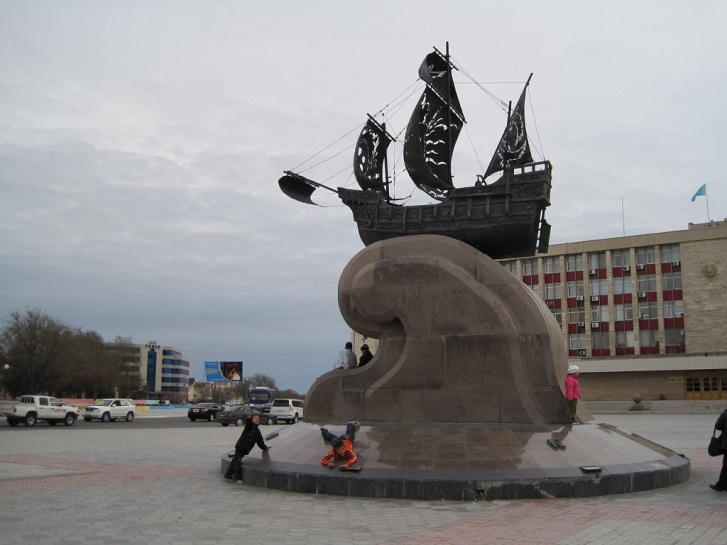 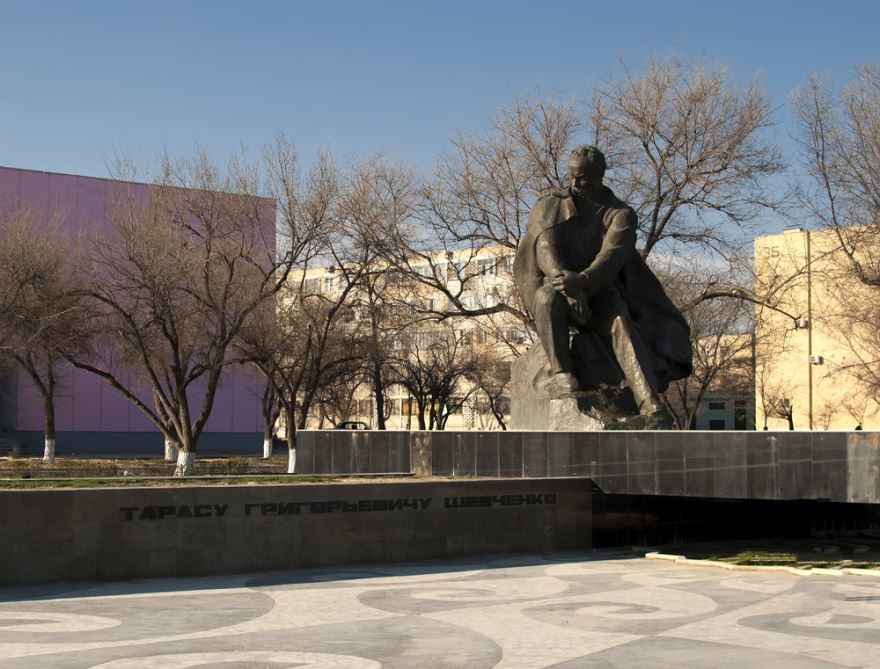 Aktau Mayors Office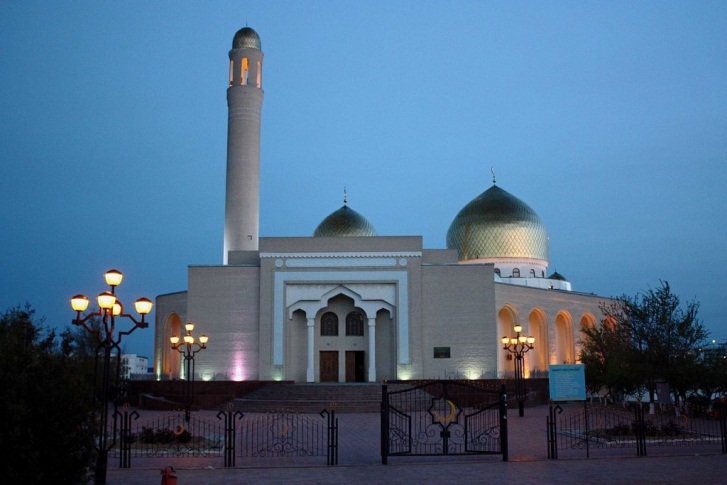 The monument to Taras Shevchenko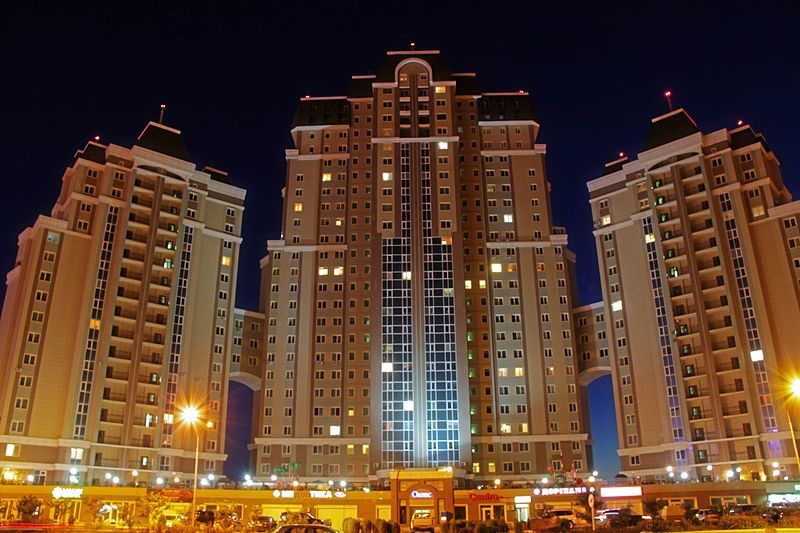 Mosque in the Aktau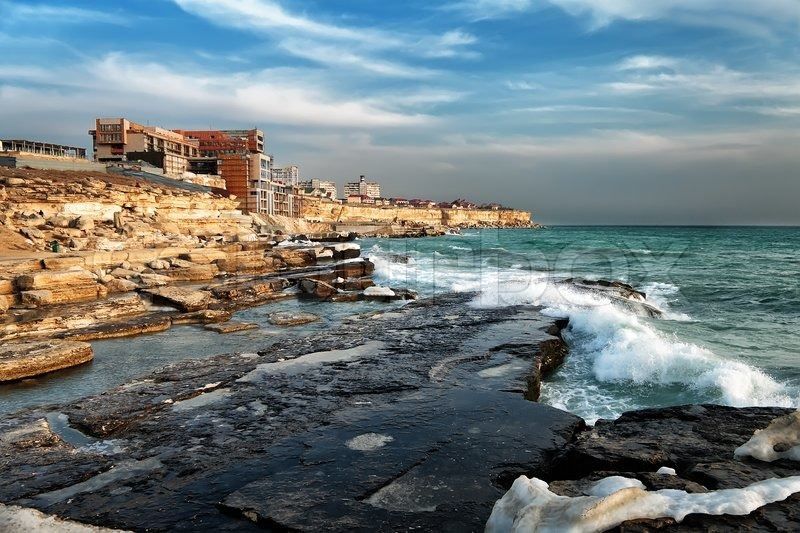 The New Aktau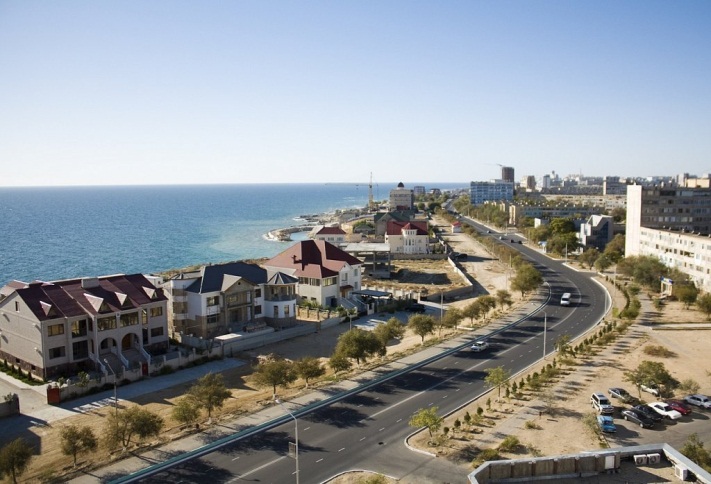                    Caspian  Sea                                                   Caspian  Sea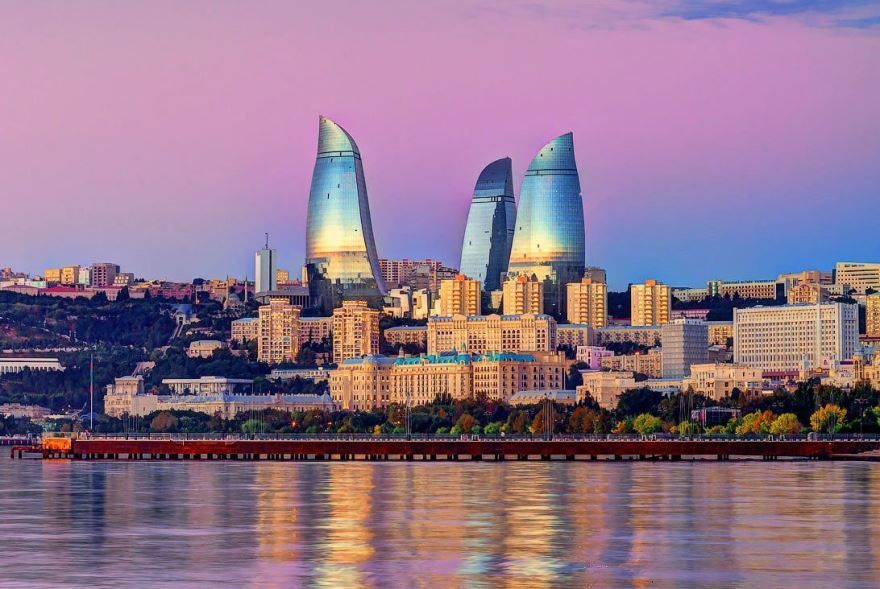 The New Aktau                   Caspian  Sea                                                   Caspian  SeaThe New Aktau